August 14, 2018Re:	Alternative Ratemaking MethodologiesDocket No.  M-2015-2518883To Whom It May Concern:   	With this Secretarial Letter and for the reasons expressed below, the Pennsylvania Public Utility Commission (Commission) is granting an Extension of Time to File Comments and Reply Comments in the above-referenced proceeding.On May 23, 2018, the Commission entered a Proposed Policy Statement Order at Docket No. M-2015-2518883 seeking comments from interested stakeholders on proposed guidelines each utility and stakeholder should consider in a Section 1308 rate proceeding involving alternative ratemaking methodologies.  The Order was published in the Pennsylvania Bulletin on June 23, 2018.	On August 2, 2018, representatives of the Natural Resources Defense Counsel, Citizens for Pennsylvania’s Future, PA Solar Energy Industries Assoc., Keystone Energy Efficiency Alliance, Clean Air Council and Philadelphia Solar Energy Alliance filed a joint request that the comment period deadline be extended by 60 days to October 22, 2018, noting the passage of Act 58 that addresses alternative ratemaking.  On August 6, 2018, the AEE Institute filed a response to the above-referenced August 2, 2018 letter, indicating support for the 60-day extension to the comment deadline, also citing the passage of Act 58 as a reason.  Finally, on August 9, 2018, the Pennsylvania Environmental Council filed a request that the comment period deadline be extended by 60 days, also noting the passage of Act 58 that addresses alternative ratemaking.	The Commission recognizes the importance and complexity of the issues raised in the Proposed Policy Statement Order and the passage of Act 58 of 2018 (relating to alternative ratemaking for utilities) after the entry date of the Order.  The Commission also recognizes that a thorough and complete record will better inform the Commission, the public utilities, consumers and other interested stakeholders on these important ratemaking issues.  For these reasons, the Commission will grant the requests to extend the comment period by 60 days.  Comments to the May 23, 2017 Proposed Policy Statement Order are now due within 120 days of the publication of that Order in the Pennsylvania Bulletin, or by October 22, 2018.  Reply Comments are due within 150 days of the publication of that Order in the Pennsylvania Bulletin, or by November 20, 2018.Please direct any questions regarding this comment period extension to Kriss Brown, Assistant Counsel, Law Bureau, at (717) 787-4518.		Sincerely,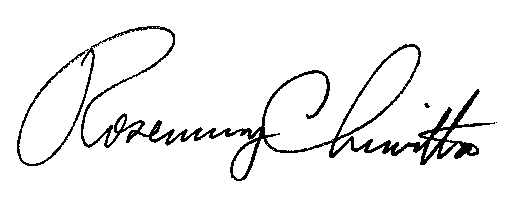 							Rosemary Chiavetta		Secretarycc:	All parties of record at the above-referenced docket	Chairman Gladys M. Brown	Vice Chairman Andrew G. Place	Commissioner Norman J. Kennard	Commissioner David W. Sweet	Commissioner John F. Coleman, Jr.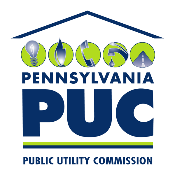 COMMONWEALTH OF PENNSYLVANIA PUBLIC UTILITY COMMISSIONP.O. BOX 3265, HARRISBURG, PA 17105-3265IN REPLY PLEASE REFER TO OUR FILEM-2015-2518883     